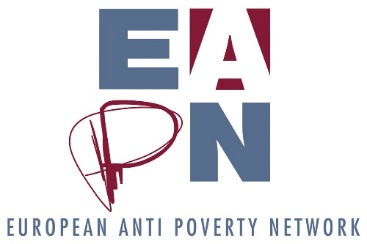 EC1. Agenda for the Ex Co MeetingDate: 23 July 2021Time: 14 00 – 17 30Zoom link: https://us06web.zoom.us/j/82531824805Registration link: https://forms.gle/51WzA5EMy378heK9ABackground documents: EC1. Agenda Additional information documents: NoneChairs: CarlosObjectives: To discuss the initial proposals to the FPA/SGA application, developed by the various groups in EAPN (EUISG, MDG, COMM’ON and National Pep Coordinators group)SESSION 1. Welcome and Introduction (Carlos) (20 min)SESSION 1. Welcome and Introduction (Carlos) (20 min)14 00 – 14 20(Chair: Carlos)Introduction, aims of the session (Documents: EC1. Agenda)Welcome membersDeclaration of Conflicts of InterestAgreeing the agendaRound of introductions of members (Documents: EC1. Agenda)SESSION 2. Initial proposals to the FPA/SGA application – Policy and Participation (for discussion) (1h30mins)SESSION 2. Initial proposals to the FPA/SGA application – Policy and Participation (for discussion) (1h30mins)14 20 – 15 50(Chair: Carlos)Brief introduction on the FPA/SGA call application (10”)Presentation of proposals for Policy / Participation of PeP (20” + 10”) Group work to discuss the proposals for the two areas – (30”)Feedback from group work / discussion – (20“)SHORT BREAK (10 mins)SHORT BREAK (10 mins)SESSION 2. Initial proposals to the FPA/SGA application - Comms and Membership Development (for discussion) (70 min) SESSION 2. Initial proposals to the FPA/SGA application - Comms and Membership Development (for discussion) (70 min) 16 00 – 17 10(Chair: Carlos)Presentation of proposals for Communications and Membership Development/Capacity Building – 15” + 10”) Group work to discuss the proposals for the two areas – (30”)Feedback from group work / discussion – (15“)SESSION 3. AOB (20 mins)Includes an oral evaluation round SESSION 3. AOB (20 mins)Includes an oral evaluation round CLOSECLOSE